Skórzane męskie portfele - must have każdego mężczyznyKażdy mężczyzna potrzebuje praktycznego portfela, w którym z łatwością pomieści wszystkie karty bankomatowe, dokumenty, ważne faktury i oczywiście gotówkę. Warto wybrać model, który będzie solidny i wysokiej jakości, dzięki czemu nie zniszczy się nawet pod wpływem długotrwałego użytkowania. Sprawdź, o czym warto pamiętać kupując skórzane męskie portfele!Jaki męski portfel wybrać?Niezależnie od tego, czy jesteś mężczyzną, który planuje zakup nowego portfela, czy też kobietą, która szuka prezentu dla swojego męża lub przyjaciela, musisz pamiętać o kilku istotnych sprawach. Po pierwsze, portfel męski musi być funkcjonalny i praktyczny. Mężczyzna zazwyczaj nosi go w kieszeni spodni lub marynarki, dlatego warto, aby wybrany przez nas model nie powinien być zbyt duży. Zwróć uwagę na ilość dostępnych w nim kieszeni i przegródek - idealnie, aby były one podzielone na kilka sekcji, w których z łatwością pomieścisz najważniejsze karty i dokumenty. Co więcej, postaw na naturalną skórę ekologiczną, która jest trwała i elegancka. Najlepiej sprawdzą się skórzane męskie portfele w stonowanych kolorach.Nasza oferta portfeli męskichOferta naszego sklepu obejmuje szeroki wybór niewielkich i praktycznych portfel męskich wykonanych ze skóry naturalnej. Znajdziesz tutaj modele znanych i cenionych marek, takich jak: Wild Horse/Hunter, Cash, Pierre Cardin, Harold’s, czy Alessandro Paoli w wielu różnych kolorach, wśród których każdy znajdzie skórzane męskie portfele dopasowane do swoich potrzeb.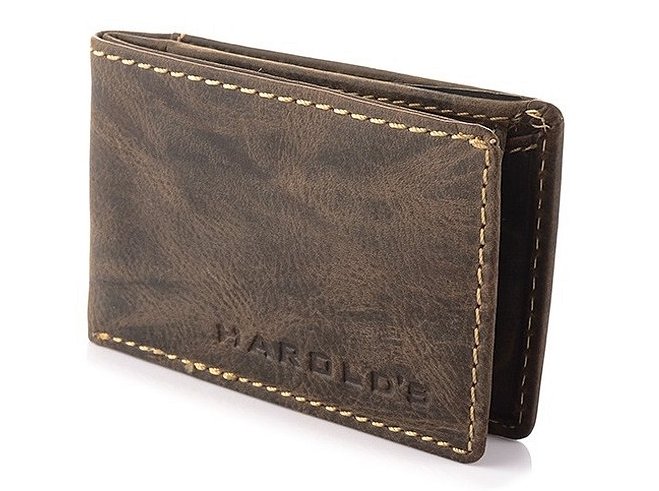 